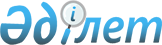 О выделении средств из резерва Правительства Республики КазахстанПостановление Правительства Республики Казахстан от 3 марта 2008 года N 213



      В соответствии с 
 Законом 
 Республики Казахстан от 6 декабря 2007 года "О республиканском бюджете на 2008 год", 
 постановлением 
 Правительства Республики Казахстан от 20 марта 2007 года N 225 "Об утверждении Правил исполнения республиканского и местных бюджетов" Правительство Республики Казахстан 

ПОСТАНОВЛЯЕТ:





      1. Выделить Министерству финансов Республики Казахстан из резерва Правительства Республики Казахстан, предусмотренного в республиканском бюджете на 2008 год на исполнение обязательств по решениям судов, 2271833 (два миллиона двести семьдесят одна тысяча восемьсот тридцать три) тенге для исполнения судебных решений согласно приложению к настоящему постановлению.




      2. Настоящее постановление вводится в действие со дня подписания.

      

Премьер-Министр




      

Республики Казахстан


Приложение         



к постановлению Правительства



Республики Казахстан    



от 3 марта 2008 года N 213 




                       

Перечень




      

судебных решений, подлежащих исполнению


					© 2012. РГП на ПХВ «Институт законодательства и правовой информации Республики Казахстан» Министерства юстиции Республики Казахстан
				
N



п/п

Наименование



судебного органа



и дата решения

Истец

Сумма



за вычетом



госпошлины



(тенге)

Госпошлина



(тенге)

1

2

3

4

5

1

Решение Усть-



Каменогорского



городского суда



Восточно-



Казахстанской



области от



13.10.2004,



определение Усть-



Каменогорского



городского суда



Восточно-



Казахстанской



области от



15.02.2005

Новикова Н.А.

25000

2

Решение Суда N 2



города Усть-



Каменогорска от



03.10.2003,



постановление



коллегии по



гражданским



делам Восточно-



Казахстанского



областного суда



от 17.11.2003,



определение Суда



N 2 города Усть-



Каменогорска



от 01.07.2005

Сейсекенов Т.А.

32961

3

Решение Суда N 2



города Усть-



Каменогорска



от 21.11.2005,



постановление



надзорной



коллегии Восточно-



Казахстанского



областного суда



от 01.03.2006

Морозова С.Ю.

5400

4

Решение



Ерейментауского



районного суда



Акмолинской



области от



29.04.2004,



определение



Ерейментауского



районного суда



Акмолинской



области от



04.02.2005

Егимбаев К.А

317263

5

Решение



Сарыаркинского



районного суда



г. Астана от



27.01.2004,



определение



Сарыаркинского



районного суда



г. Астана от



25.07.2005

Шумейко Н.Г.

40773

6

Решение Актауского



городского суда



от 10.08.2001,



определение



Актауского



городского суда



от 19.04.2005

Шоканова Б.Ш.

63555

7

Решение Суда N 2



города Костанай



от 25.03.2004,



определение Суда



N 2 города



Костанай от



01.02.2005

Каиров А.Б.

70436

8

Решение



Т. Рыскуловского



районного суда



Жамбылской области



от 05.11.2004,



постановление



коллегии по



гражданским



делам Жамбылского



областного суда



от 09.12.2004,



определение



Т. Рыскуловского



районного суда



Жамбылской



области 08.02.2005

Кожайбаев М.А.

200000

9

Постановление



Бурлинского



районного суда



Западно-Казахстан-



ской области



от 18.02.2000,



постановление



Бурлинского



районного суда



Западно-Казахстан-



ской области



от 23.01.2004,



определение



Бурлинского



районного суда



Западно-Казахстан-



ской области



от 24.01.2005

Тугультаев Г.Б.

7550

10

Постановление



межрайонной



финансовой полиции



района Зайсан



от 12.08.2004,



определение



Зайсанского



районного суда



от 28.02.2005

Аскарова Г.

508895

11

Решение



Сарыаркинского



районного суда



города Астана



от 16.03.2004,



постановление



надзорной



коллегии суда



города Астана



от 23.09.2004,



определение



Сарыаркинского



районного суда



города Астана



от 02.02.2005

Шокаева Г.К.

1000000


Общая сумма:



2271833

